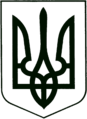 УКРАЇНА
МОГИЛІВ-ПОДІЛЬСЬКА МІСЬКА РАДА
ВІННИЦЬКОЇ ОБЛАСТІВИКОНАВЧИЙ КОМІТЕТ РІШЕННЯ№198Від 10.07.2017р.                                                             м. Могилів-ПодільськийПро визначення місця проживання дитини	Керуючись ст. 34 Закону України «Про місцеве самоврядування в Україні», ст.ст. 160, 161, 162 Сімейного кодексу України, Законом України «Про органи і служби у справах дітей та спеціальні установи для дітей», постановою Кабінету Міністрів України від 24.09.2008р. №866 «Питання діяльності органів опіки та піклування, пов’язані із захистом прав дітей»,-                                    виконком міської ради ВИРІШИВ:	1. Визначити місце проживання малолітнього ___________________________,       _______________ ___________________року народження, разом з матір’ю     ____________________, _______________________ року народження, згідно     Висновку, що додається.2. Попередити батьків про відповідальність за підбурювання дитини проти      кожного з них та невиконання рішення. 3. Контроль за виконанням даного рішення покласти на заступника міського      голови з питань діяльності виконавчих органів Кригана В.І..          Міський голова                                                                      П. Бровко                            Додаток							                до рішення виконавчого                                                                                        комітету міської ради							                від 10.07.2017 року №198В И С Н О В О Коргану опіки та піклування Могилів – Подільської міської ради про визначення місця проживання дитиниБатько – ______________________, _________ року народження та мати – ___________________, ______ року народження перебували у шлюбі в якому народилась дитина __________________, ________________ року народження. Подружні відносини не склались та були розірвані рішенням Могилів-Подільського міськрайонного суду Вінницької області ________________ року.Малолітня дитина, ___________________, проживає разом з матір’ю, за адресою: вул. ________________, ___, кв.__, м. Могилів – Подільський, Вінницька область.	Батько дитини, _____________________, зареєстрований за адресою: вул. _______________, ____, кв.___, м. Хмельницький, фактично проживає по вулиці __________________, ___, кв.____, м. Хмельницький.Обстеживши житлово - побутові умови по вул. _____________, ___, кв.__, м. Могилева – Подільського стало відомо, що в помешканні проживають:мати – __________________________, ___________ року народження;син – _________________________, ______ року народження;дідусь – _______________________, ______ року народження.Родина проживає у двокімнатній квартирі зі всіма зручностями. Квартира облаштована усіма необхідними меблями. У дитини є ліжко, місце для навчання та проведення дозвілля. Стосунки в родині доброзичливі. За місцем проживання родина характеризується позитивно, скарг від сусідів немає.Відповідно до характеристики з гімназії ____, де навчається _____, стало відомо, що дитина позитивно характеризується. До виконання громадських доручень ставиться сумлінно. Бере активну участь у громадському житті школи та класу, має авторитет серед учнів класу. Вихованням дитини займається мати. Вона приділяє належну увагу синові. Мати відвідує усі батьківські збори, завжди цікавиться успіхами своєї дитини у навчанні. Мати особисто щоденно приводить дочку до школи і забирає її після занять додому, цікавиться її успішністю, що свідчить про його відповідальне ставлення до своїх батьківських обов’язків. ________________, повідомила, що хлопчик на даний час перебуває у батька, так як дитині потрібне спілкування як з матір’ю так і з батьком.________________ (адвокат), повідомила, що _______________ створює усі належні умови для виховання та розвитку дитини, не заперечує проти спілкування та зустрічей батька з сином._________________ на Комісію не з’явився хоча був повідомлений належним чином. З телефонної розмови з адвокатом _________________ стало відомо, що на засідання Комісії не приїде ніхто, пояснюючи тим, що далеко їхати, а з’являться лише на судове засідання, яке призначене на 11.07.2017 року.Відповідно до статті 160 Сімейного кодексу України місце проживання дитини, яка не досягла десяти років, визначається за згодою батьків. Місце проживання дитини, яка досягла десяти років, визначається за спільною згодою батьків та самої дитини. Якщо батьки проживають окремо, місце проживання дитини, яка досягла чотирнадцяти років, визначається нею самою.У принципі 6 Декларації прав дитини проголошено, що дитина для повного і гармонійного розвитку її особистості потребує любові і розуміння. Вона повинна, коли це можливо, рости під опікою і відповідальністю своїх батьків і в усякому випадку в атмосфері любові і моральної та матеріальної забезпеченості; малолітня дитина не повинна, крім тих випадків, коли є виняткові обставини, бути розлучена зі своєю матір’ю.	Враховуючи вищевикладене, обстеживши матеріально-побутові умови проживання дитини, комісія з питань захисту прав дитини, вирішила доцільним порушити клопотання перед виконавчим комітетом Могилів – Подільської міської ради про визначення місця проживання малолітнього ____________________, __________ року народження разом з матір’ю, ____________________, __________ року народження.Керуючий справами виконкому                                                      Р. Горбатюк           